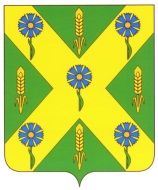 РОССИЙСКАЯ  ФЕДЕРАЦИЯОРЛОВСКАЯ ОБЛАСТЬАДМИНИСТРАЦИЯ НОВОСИЛЬСКОГО РАЙОНАПОСТАНОВЛЕНИЕ23.08.2019 г.									        № 219г. НовосильО внесении изменений в Порядок разработки, реализации и оценки эффективности муниципальных программи Методические указания по разработке и реализации муниципальных программВ соответствии с Федеральным законом от 7 мая 2013 года № 104-ФЗ «О внесении изменений в Бюджетный кодекс Российской Федерации и отдельные законодательные акты Российской Федерации  в связи с совершенствованием бюджетного процесса», с постановлением Правительства Орловской области от 23 июля 2012 года N 255 "Об утверждении Порядка разработки, реализации и оценки эффективности государственных программ Орловской области и методических указаний по разработке и реализации государственных программ Орловской области»", с целью повышения ответственности органов местного самоуправления за результаты деятельности ПОСТАНОВЛЯЮ:Внести следующие изменения в постановление администрации Новосильского района от 7 ноября 2013 г. № 288 «Об утверждении Порядка разработки, реализации и оценки эффективности муниципальных программ и Методических указаний по разработке и реализации муниципальных программ»:– п. 2 раздела «Общие положения» читать в следующей редакции «Муниципальной программой является система мероприятий, взаимоувязанных по задачам, срокам осуществления и ресурсам, обеспечивающих в рамках реализации ключевых муниципальных функций достижение приоритетов и целей в сфере социально-экономического развития района и города».– по тексту после слов «районного бюджета» дополнить словами «и бюджета г. Новосиль Новосильского района Орловской области»;– по тексту после слов «социально-экономического развития Новосильского района» дополнить словами «и города Новосиль»;– п. 17 раздела «III. Основание и этапы разработки муниципальной программы» дополнить абзацем  следующего содержания «ответственный исполнитель муниципальной программы в течение 10 рабочих дней со дня утверждения обеспечивает регистрацию новой муниципальной программы, а также изменений в ранее утвержденную муниципальную программу в федеральном государственном реестре документов стратегического планирования в соответствии с Правилами государственной регистрации документов стратегического планирования и ведения федерального государственного реестра документов стратегического планирования, утвержденными постановлением Правительства Российской Федерации от 25 июня 2015 года N 631 "О Порядке государственной регистрации документов стратегического планирования и ведения федерального государственного реестра документов стратегического планирования"– п.20 раздела «IV. Финансовое обеспечение реализации муниципальных программ» дополнить следующим «Распределение средств бюджета города Новосиль Новосильского района орловской области на реализацию муниципальных программ утверждается Решением Новосильского городского Совета народных депутатов о бюджете города Новосиль на очередной финансовый год и плановый период».– абзац 9 пп. и) п. 26 раздела «V. Управление и контроль реализации муниципальной программы» читать в следующей редакции «Муниципальная программа подлежит приведению в соответствие с Решением Совета народных депутатов о районном бюджете или города Новосиль на очередной финансовый год и на плановый период не позднее трех месяцев со дня вступления его в силу, если иное не предусмотрено законодательством Российской Федерации».2. Контроль за исполнением постановления оставляю за собой.Глава Новосильского района 	 			Шалимов А.И.Проект постановления подготовлен:Начальник отдела по экономике, предпринимательству и торговле				_______________ Лазарева Т.Н.СОГЛАСОВАНО: Начальник управления организационно-контрольной работы и делопроизводства ______________  Дьячков С.Н.Исполнитель: отдел по экономике, предпринимательству и торговле